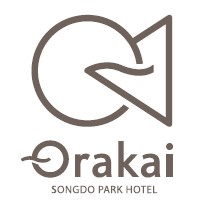                      Accommodation Reservation Form (오라카이 송도파크 호텔)▶ Applicable period(적용기간): 2022. 11. 17 ~ 2022. 11. 18 (학회 관련 참석자 및 스탭은 본 요금이 적용됩니다)▶ Reservation Period(예약가능기간): 2022. 10. 11 ~ 11. 7 (객실이 조기 마감될 수 있습니다)▶제1회 추계학술대회 참가희망자 분들은 본 숙박신청서 작성 후 오라카이 송도파크호텔 측으로 직접 숙박예약신청을 하시길 바랍니다.(호텔 E-Mail 및 유선전화,팩스 예약가능 / 이메일 : rsvn@orakaihotels.com, 전화 : 032-210-7000, 팩스 : 032-210-7100)  ▶ Facilities:  Level19 buffet restaurant, Illy Café, Thirsty Monk (pub bar), Convenience store, Sauna, Swimming Pool, Fitness center                  (추계학술대회 및 총회 등록 시, Illy Café 및 Thirsty Monk(pub bar) 10% 할인(매장 이용 시 등록 이름표 제시))Cancellation Policy For the event of any cancellation or change, please notify our reservation team at least 72hours prior to the expected arrival date. A One-night charge will be applied to No-Show or failure to provide advance notice of a cancellation. Reservations none guaranteed are valid for 72 hours prior to the guest’s expected arrival time (Seoul time). If you wish to hold your reservation(s) without any restrictions, please do guarantee your reservation by providing us with your credit card number and its expiry date. Guest Details Guest Details Guest Details Guest Details First Name Last Name Nationality Contact No. Hotel Reservation Hotel Reservation Hotel Reservation Hotel Reservation Check-in Date Check-out Date No. of Guest No. of Room Arrival Flight No. Departure Flight No. Room type Special Room Rate (Weekday) Remark Remark  Deluxe Double132,000 KRW 1 Double Bed / 1인 조식포함 / 주말(토요일) 이용시 44,000원 추가1 Double Bed / 1인 조식포함 / 주말(토요일) 이용시 44,000원 추가 Deluxe Twin154,000 KRW 2 Single Bed / 2인 조식포함 / 주말(토요일) 이용시 44,000원 추가2 Single Bed / 2인 조식포함 / 주말(토요일) 이용시 44,000원 추가 Premier Deluxe Twin220,000 KRW 1 Double bed + 1 Single Bed / 2인 조식포함 / 주말(토요일) 이용시 44,000원 추가1 Double bed + 1 Single Bed / 2인 조식포함 / 주말(토요일) 이용시 44,000원 추가※ Inclusive of Tax / If you add breakfast, 22,000KRW(per person) will be charged additionally.※ Inclusive of Tax / If you add breakfast, 22,000KRW(per person) will be charged additionally.※ Inclusive of Tax / If you add breakfast, 22,000KRW(per person) will be charged additionally.※ Inclusive of Tax / If you add breakfast, 22,000KRW(per person) will be charged additionally.Special Request Special Request Special Request Special Request Early Check In Early Check In Late Check Out Late Check Out □ Before 10 :00100% charge of 1 night □ After 16 :00100% charge of 1 night  10:00~15:0050% charge of 1 night  11:00~16:0050% charge of 1 night Standard Check In time : 15:00 / Check Out time : 11:00 Standard Check In time : 15:00 / Check Out time : 11:00 Standard Check In time : 15:00 / Check Out time : 11:00 Standard Check In time : 15:00 / Check Out time : 11:00 No smoking in all rooms No smoking in all rooms No smoking in all rooms No smoking in all rooms Credit Card Information Credit Card Information Credit Card Information Credit Card Information Type  VISA   Master   AMEX   Diners  JCB VISA   Master   AMEX   Diners  JCB VISA   Master   AMEX   Diners  JCBCredit Card No. Card Holder’s Name Expire date (Year/Month) 